ИЗВЕЩЕНИЕ о проведении запроса котировок на право заключения договора на выполнение работ по строительству объекта: "Сети электроснабжения до границы земельного участка ООО "Август Логистика"9 ЗК/2022Липецкая область2022 г.СОДЕРЖАНИЕ:I. Информационная карта запроса котировок                                           II. Общие условия проведения запроса котировок                                   III. Приложения к извещению о проведении запроса котировок          1. Форма котировочной заявки (приложение № 1 к извещению о проведении запроса котировок)  IV. Техническое заданиеV. Обоснование начальной (максимальной) цены договораVI. Проект договора (отдельный файл) I. Информация о проведении запроса котировокII. Общие условия проведения запроса котировок III. Приложения к извещению о проведении запроса котировок 3.1. Форма котировочной заявки (приложение № 1 к извещению)Приложение № 1 к извещению о проведении запроса котировок  «___» __________ ____ г.
Исх. № ______________ЗаказчикуАО «Особая экономическая зона промышленно-производственного типа «Липецк»КОТИРОВОЧНАЯ ЗАЯВКАИзучив Извещение о проведении запроса котировок, _________ ___________________________________________________________________________________________________________________________________, № ___________________, (указывается предмет запроса котировок)мы __________________________________________________________________ (указываются сведения об участнике закупки: наименование и место нахождения, (для юридического лица); фамилия, имя, отчество и место жительства (для физического лица)согласны исполнить условия договора, указанные в Извещении о проведении запроса котировок, в том числе проекте договора и техническом задании.Мы согласны выполнить работы, являющиеся предметом договора, право на заключение которого является предметом запроса котировок, в полном соответствии с извещением о проведении запроса котировок, в том числе техническим заданием, проектом договора, входящими в состав извещения, а также на условиях, которые мы представили в настоящем предложении:1. Наименование и описание работ, услуг, которые являются предметом закупки, их количественные и качественные характеристики____________________________________: __________________________________________________________________________________________________________________________________________________________           2. Цена договора: _________________________________________________ руб.           2.1. Цена договора включает:__________________________________________________________________________ указываются сведения о включенных в цену договора расходах на перевозку, страхование, уплату таможенных пошлин, налогов, сборов и других обязательных платежей (все затраты исполнителя, входящие в стоимость договора)3. Настоящей заявкой подтверждаем, что в отношении __________________________________________________________________________________________________________________________________________________________(наименование организации - участника закупки, индивидуального предпринимателя)не проводится ликвидация и отсутствует решение арбитражного суда о признании банкротом и об открытии конкурсного производства; деятельность не приостановлена в порядке, предусмотренном Кодексом Российской Федерации об административных правонарушениях, на день подачи заявки на участие в запросе котировок , а также, что размер задолженности по начисленным налогам, сборам и иным обязательным платежам в бюджеты любого уровня или государственные внебюджетные фонды за прошедший календарный год не превышает _________ % (значение указать цифрами и прописью) балансовой стоимости активов участника закупки по данным бухгалтерской отчетности за последний завершенный отчетный период.            4.  Настоящим сообщаем, что в реестре недобросовестных поставщиков, предусмотренном статьей 5 Федерального закона от 18 июля 2011 № 223-ФЗ «О закупках товаров, работ, услуг отдельными видами юридических лиц» и (или) в реестре недобросовестных поставщиков, предусмотренном Федеральным законом от 5 апреля 2013 № 44-ФЗ «О контрактной системе в сфере закупок товаров, работ, услуг для обеспечения государственных и муниципальных нужд»  отсутствуют/присутствуют сведения о _____________________________________________________________________________  (наименование организации участника закупки, индивидуального предпринимателя, физического лица)5. Настоящим гарантируем достоверность представленной нами в заявке информации и подтверждаем право Заказчика, не противоречащее требованию о формировании равных для всех участников запроса котировок условий, запрашивать у нас, в уполномоченных органах власти информацию, уточняющую представленные нами в ней сведения.6. В случае, если наше предложение по цене будет признано лучшим, мы берем на себя обязательства подписать договор с Заказчиком на выполнение работ в соответствии с требованиями Извещения о проведении запроса котировок, в том числе проекта договора, технического задания (спецификации, технических требований, технической части) и нашим предложением о цене договора не позднее чем через двадцать дней со дня подписания протокола рассмотрения и оценки котировочных заявок.В случае, если наше предложение по цене будет таким же или следующим после предложения победителя запроса котировок, а победитель будет признан уклонившимся от заключения договора с Заказчиком, и Заказчиком будет принято решение о заключении договора с участником запроса котировок, сделавшим предложение по цене договора такое же, как победитель, а при отсутствии такого участника – с участником, предложение о цене договора которого содержит лучшее условие по цене договора, следующее после предложенного победителем, мы обязуемся подписать договор на выполнение работ  в соответствии с требованиями Извещения о проведении запроса котировок, в том числе проекта договора, технического задания (спецификации, технических требований, технической части)  и нашим предложением по цене.7. Настоящим мы, ________________________________________________________ _____________________ наименование участника закупки, ФИО физического лицадаем свое согласие на указание в документах, составленных в ходе проведения запроса котировок, сведений, в том числе персональных данных, указанных в настоящей котировочной заявке, и на размещение этих сведений на официальном сайте. 8.Настоящим сообщаем, что___________________________________________________________________________ (наименование организации, индивидуального предпринимателя - участника закупки)является/не является (выбрать нужное) субъектом малого и среднего предпринимательства.	9. В соответствии с Федеральным законом от 27.07.2006 №152-ФЗ «О персональных данных» (далее – Закон 152-ФЗ), подтверждаем получение нами в целях участия в настоящей закупке требуемых в соответствии с Законом 152-ФЗ всех необходимых согласий на передачу и обработку всех персональных данных субъектов персональных данных, упомянутых в Заявке, а также направление в адрес таких субъектов персональных данных уведомлений об осуществлении обработки их персональных данных в АО ОЭЗ ППТ «Липецк», зарегистрированному по адресу: 399071, Липецкая область, Грязинский район, село Казинка, территория ОЭЗ ППТ «Липецк», здание 2. Перечень действий с персональными данными, в отношении которых получены согласия, включает: обработку (в том числе совершение действий, предусмотренных п.3. ст.3 Закона 152-ФЗ) и передачу такой информации третьим лицам в случаях, установленных законодательством Российской Федерации. Настоящее подтверждение действует в течение 2 (двух) лет со дня его подписания.10. Сообщаем, что для оперативного уведомления нас по вопросам организационного характера и взаимодействия с Заказчиком нами уполномочен ___________________________________________________________________________.                                  (контактная информация уполномоченного лица)Все сведения о проведении запроса котировок просим сообщать указанному уполномоченному лицу________________________________________________________11. Адрес и реквизиты участника запроса котировок:Наименование организации (ФИО физического лица) ________________________________ОГРН________________________________________Адрес места нахождения (регистрации) ___________________________________________Почтовый адрес _______________________________________________________________Тел/факс _______________ e-mail _______________Банковские реквизиты:р/с ___________________в ____________________________________________________ к/с ____________________________________________БИК ________________________ИНН ______________ КПП ______________ ОКВЭД __________ ОКПО _____________12. К настоящей заявке прилагаются документы на _____ листах (в том числе: -копии документов, подтверждающих соответствие требованиям, устанавливаемым в соответствии с законодательством РФ к лицам, осуществляющим поставку товаров, выполнение работ, оказание услуг, являющихся предметом закупки – в случае если законодательством РФ установлены такие требования;- копии документов, подтверждающие опыт выполнения работ участником закупки- в случае, если установлено   п.9 части   II. Общие условия проведения запроса котировок) предоставляются следующие документы, подтверждающие его исполнение:).	Приложение: __________________________________________________________Руководитель организации 			____________________________________							подпись				ФИОГлавный бухгалтер	 			____________________________________							подпись				ФИО						М.П.IV. ТЕХНИЧЕСКОЕ ЗАДАНИЕ(отдельный файл)V. ОБОСНОВАНИЕ НАЧАЛЬНОЙ (МАКСИМАЛЬНОЙ)ЦЕНЕ ДОГОВОРА (отдельный файл)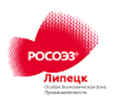 УТВЕРЖДАЮ:            И. о. генерального директора           АО «ОЭЗ ППТ «Липецк»________________ Г. А. Труфанов«_____» ______________2022 г.1. Способ осуществления закупкиЗапрос котировок При проведении запроса котировок Заказчик руководствуется Федеральным законом от 18.07.2011 № 223–ФЗ «О закупках товаров, работ, услуг отдельными видами юридических лиц», Положением о закупках товаров, работ, услуг АО «ОЭЗ ППТ «Липецк»» (Положение о закупке)2. Наименование, место нахождения, почтовый адрес, адрес электронной почты, номер контактного телефона ЗаказчикаАкционерное общество «Особая экономическая зона промышленно – производственного типа «Липецк» (АО «ОЭЗ ППТ «Липецк»)Место нахождения: Липецкая область, Грязинский район, с. Казинка, территория ОЭЗ ППТ Липецк, здание 2Почтовый адрес: 399071, Липецкая область, Грязинский район, с. Казинка, территория ОЭЗ ППТ Липецк, здание 2Адрес электронной почты: zakupki@sezlipetsk.ruНомер контактного телефона:(4742) 51-52-26, 51-53-63Контактное лицо Дрожжин Дмитрий Сергеевич3. Предмет договора с указанием количества поставляемого товара, объема выполняемых работ, оказываемых услуг, краткое описание предмета закупкиВыполнение работ по строительству объекта: "Сети электроснабжения до границы земельного участка ООО "Август Логистика"-в соответствии с техническим заданием и проектом договора, являющимися неотъемлемой частью настоящего извещения;4. Срок, место и порядок предоставления документации о проведении запроса котировок, размер, порядок и сроки внесения платы, взимаемой заказчиком за предоставление документации, если такая плата установлена заказчиком.Адрес электронной площадки в информационно – телекоммуникационной сети «Интернет»Извещение о проведении запроса котировок размещено в общем доступе в информационно – телекоммуникационной сети «Интернет» на официальном сайте Единой информационной системы в сфере закупок – www.zakupki.gov.ru (далее – официальный сайт).Плата за предоставление извещения о проведении запроса котировок не установлена.5. Сведения о сроках принятия Заказчиком решения об отказе от проведения запроса котировок Заказчик вправе отменить запрос котировок до наступления даты и времени окончания срока подачи заявок на участие в запросе котировок. 1. Требования к безопасности, качеству, техническим характеристикам, функциональным характеристикам (потребительским свойствам) товара, работы, услуги, к размерам, упаковке, отгрузке товара, к результатам работы, установленные заказчиком и предусмотренные техническими регламентами в соответствии с законодательством Российской Федерации о техническом регулировании, документами, разрабатываемыми и применяемыми в национальной системе стандартизации, принятыми в соответствии с законодательством Российской Федерации о стандартизации, иные требования, связанные с определением соответствия поставляемого товара, выполняемой работы, оказываемой услуги потребностям заказчикаВ соответствии с техническим заданием и проектом договора, являющимися неотъемлемой частью настоящего извещенияВ случае, если Заказчиком указан устаревший ГОСТ – просьба пользоваться и указывать актуальный ГОСТ на момент подачи заявкиВ случае, если в извещении о проведении запроса котировок в описании предмета закупки включены требования или указания в отношении товарных знаков, знаков обслуживания, фирменных наименований, патентов, полезных моделей, промышленных образцов, наименование страны происхождения товара – такую информацию следует читать: «или эквивалент».  2. Требования к содержанию, форме, оформлению и составу котировочной заявки 1. Котировочная заявка подается участником закупки заказчику в письменной форме в запечатанном конверте в срок, указанный в извещении о проведении запроса котировок. На конверте указывается наименование запроса котировок, на участие в котором подается данная заявка, наименование и адрес Заказчика, слова «не вскрывать до ___» следующим образом: «Заявка на участи в запросе котировок ____________ (наименование запроса котировок), по лоту № ________ (номер лота) __________ (наименование лота), «не вскрывать до ___». Участник закупки вправе не указывать на таком конверте свое фирменное наименование, почтовый адрес (для юридического лица) или фамилию, имя, отчество, сведения о месте жительства (для физического лица).Заявки на участие в запросе котировок представляются согласно требованиям к содержанию, оформлению и составу заявки на участие в закупке, указанным в извещении о закупке. Котировочная заявка должна быть составлена по форме, установленной в приложении № 1 к настоящему извещению. К котировочной заявке могут быть приложены документы, подтверждающие указанные в котировочной заявке сведения.2. Котировочная заявка должна быть подписана уполномоченным представителем участника закупки (для юридических лиц) /участником закупки (для физических лиц) и скреплена печатью (для юридических лиц). В случае, если котировочная заявка насчитывает более одного листа, все листы должны быть сшиты в единую книгу, пронумерованы, скреплены печатью участника закупки на прошивке (для юридических лиц) и заверены подписью уполномоченного лица участника закупки (для юридических лиц) /участником закупки (для физических лиц).3. Участник закупки вправе подать только одну котировочную заявку. Участник закупки вправе изменить или отозвать свою заявку до истечения срока подачи заявок. Заявка на участие в закупке является измененной или отозванной, если изменение осуществлено или уведомление об отзыве заявки получено заказчиком до истечения срока подачи заявок на участие в закупке.4. При представлении котировочной заявки, содержащей предложение о цене договора на десять или более процентов ниже начальной (максимальной) цены договора, указанной Заказчиком в извещении о закупке, участник закупки, представивший такую заявку, обязан в составе такой котировочной заявки представить расчет предлагаемой цены договора и её обоснование.  5. Цена договора указывается цифрами и прописью, в случае разночтения подлежит рассмотрению комиссией цена, указанная прописью.3. Требования к описанию участниками закупки поставляемого товара, выполняемых работ, оказываемых услуг, которые являются предметом запроса котировок, их количественных и качественных характеристик. Участники запроса котировок должны описать в котировочной заявке наименование и описание поставляемого товара, выполняемой работы, оказываемой услуги, которые являются предметом закупки, их количественные и качественные характеристики.Предложения участника запроса котировок, содержащиеся в котировочной заявке, должны полностью соответствовать каждому из предъявленных в извещении о запросе котировок требований к поставке товара, к выполняемым работам, оказываемым услугам, к участникам закупки или быть лучше.4. Место, условия и сроки (периоды) поставки товара, выполнения работ, оказания услугиМесто выполнения работ – Липецкая область, Елецкий район, территория ОЭЗ ППТ «Липецк».Срок выполнения работ – 3 (три) месяца с даты заключения договора. 5. Сведения о начальной (максимальной) цене договора (цене лота), либо формула цены, и максимальное значение цены договора, либо цена единицы товара, работы, услуги и максимальное значение цены договораНачальная (максимальная) цена договора: 2 313 203 (два миллиона триста тринадцать тысяч двести три рубля) руб. 57 коп.  Цена договора включает в себя все налоги, в т.ч. НДС, расходы на перевозку, страхование, сборы и другие обязательные платежи, установленные законодательством РФ.порядок формирования цены договора – в соответствии со ст. 4 проекта договора5.1. Обоснование начальной (максимальной) цены договора (цены лота) либо                                        цены единицы товара, работы, услуги, включая информацию о                                        расходах на перевозку, страхование, уплату таможенных пошлин, налогов и других обязательных платежейНачальная (максимальная) цена договора определена проектно- сметным методом в соответствии с Положением о закупках АО «ОЭЗ ППТ «Липецк».Обоснование начальной (максимальной) цены договора указано в Разделе V настоящей документации о закупке.6. Форма, сроки и порядок оплаты товара, работ, услугиВ соответствии со ст. 4 проекта договора.7. Порядок, дата начала, дата и время окончания срока подачи котировочных заявок участников запроса котировок.Котировочная заявка подается участником закупки Заказчику в письменной форме на бумажном носителе. Прием котировочных заявок осуществляется: нарочным    по адресу: Липецкая область, Грязинский район, с.  Казинка, территория ОЭЗ ППТ Липецк, здание 2, к. 203 в рабочие дни с 8.30 до 13.00 часов и с 14.00 до 17.30 часов, в пятницу и предпраздничные дни до 16.30. по почте:399071, Липецкая область, Грязинский район, с. Казинка, территория ОЭЗ ППТ Липецк, здание 2;Дата начала подачи котировочных заявок:«29» апреля 2022 г.Дата и время окончания срока подачи котировочных заявок: «13» мая 2022 г. 10:00 (по московскому времени).Датой и временем подачи котировочной заявки считается дата и время получения котировочной заявки Заказчиком.  Котировочные заявки, поданные после окончания срока подачи    котировочных заявок, указанного в извещении о проведении запроса котировок, не рассматриваются.  Участник закупки при отправке заявки по почте несет риск того, что его заявка будет доставлена по неправильному адресу, будет повреждена, будет доставлена Заказчику по истечении срока подачи заявок на участие в запросе котировок.Поданная в указанный срок котировочная заявка регистрируется Заказчиком. По требованию участника закупки, подавшего котировочную заявку, Заказчик выдает расписку в получении котировочной заявки с указанием даты и времени ее получения.В случае, если на момент окончания срока подачи котировочных заявок подана только одна котировочная заявка, и единственная поданная в срок котировочная заявка соответствует требованиям, установленным в извещении о проведении запроса котировок, и содержит предложение о цене договора, не превышающей начальную (максимальную) цену, указанную в извещении о проведении запроса котировок, заказчик вправе заключить договор с участником закупки, подавшим такую котировочную заявку, на условиях, предусмотренных в извещении  о проведении запроса котировок, и по цене, предложенной указанным участником закупки в котировочной заявке. Участник закупки, подавший такую заявку, не вправе отказаться от заключения договора. При непредставлении заказчику участником закупки в срок, предусмотренный в извещении о проведении запроса котировок, подписанного договора участник закупки признается уклонившимся от заключения договора. 8. Участник закупкиВ настоящем запросе котировок может принять участие любое юридическое лицо или несколько юридических лиц, выступающих на стороне одного участника закупки, независимо от организационно–правовой формы, формы собственности, места нахождения и места происхождения капитала в том числе индивидуальный предприниматель или несколько индивидуальных предпринимателей, выступающих на стороне одного участника закупки, которые соответствуют требованиям, установленным Заказчиком в настоящей документации. Требования, предъявляемые к участникам закупки применяются в равной степени ко всем участникам закупки.9. Требования к участникам закупки и перечень документов, представляемых участниками закупки для подтверждения их соответствия установленным требованиямУчастник закупки должен соответствовать следующим требованиям:1) соответствие участника закупки требованиям, устанавливаемым в соответствии с законодательством Российской Федерации к лицам, осуществляющим поставку товаров, выполнение работ, оказание услуг, являющихся предметом закупки - не установлено.2) непроведение ликвидации участника закупки – юридического лица и отсутствие решения арбитражного суда о признании участника закупки – юридического лица, индивидуального предпринимателя банкротом и об открытии конкурсного производства3) неприостановление деятельности участника закупки в порядке, предусмотренном Кодексом Российской Федерации об административных правонарушениях, на дату подачи заявки на участие в закупке;4) отсутствие у участника закупки задолженности по начисленным налогам, сборам и иным обязательным платежам в бюджеты любого уровня или государственные внебюджетные фонды за прошедший календарный год, размер которой превышает двадцать пять процентов балансовой стоимости активов участника закупки по данным бухгалтерской отчетности за последний завершенный отчетный период. Участник закупки считается соответствующим установленному требованию в случае, если он обжалует наличие указанной задолженности в соответствии с законодательством РФ и решение по такой жалобе на день рассмотрения заявки на участие в закупке не принято;5) отсутствие сведений об участниках закупки в реестре недобросовестных поставщиков, предусмотренном статьей 5 Федерального закона от 18 июля 2011 г. № 223–ФЗ «О закупках товаров, работ, услуг отдельными видами юридических лиц» и (или) в реестре недобросовестных поставщиков, предусмотренном Федеральным законом от 05 апреля 2013 г. № 44–ФЗ «О контрактной системе в сфере закупок товаров, работ, услуг для государственных и муниципальных нужд»-Участник закупки в котировочной заявке декларирует свое   соответствие требованиям, указанным в пп.2-510. Формы, порядок, дата начала и дата окончания срока предоставления участникам закупки разъяснений положений документации о проведении запроса котировок Участник закупки вправе направить в письменной форме запрос о разъяснении положений извещения о проведении запроса котировок: по почтовому адресу – 399071, Липецкая область, Грязинский район, с. Казинка, территория ОЭЗ ППТ Липецк, здание 2;  нарочным по адресу – Российская Федерация, Липецкая область, Грязинский район, с. Казинка, территория ОЭЗ ППТ Липецк, здание 2, к. 203.В течение трех рабочих дней с даты поступления запроса о разъяснении положений извещения, заказчик осуществляет разъяснение положений извещения о запросе котировок с указанием предмета запроса, но без указания участника закупки, от которого поступил запрос. Разъяснение размещается Заказчиком на официальном сайте. При этом заказчик вправе не осуществлять такое разъяснение в случае, если указанный запрос поступил позднее чем за три рабочих дня до даты окончания срока подачи заявок на участие в такой закупке.Дата начала предоставления разъяснений извещения о проведении запроса котировок: «29» апреля 2022 г.Дата окончания предоставления разъяснений извещения о проведении запроса котировок: «12» мая 2022 г. 17-00 часов (время московское).11. Дата рассмотрения и оценки заявок участников запроса котировок  Рассмотрение и оценка котировочных заявок осуществляются по адресу: Российская Федерация, Липецкая область, Грязинский район, с. Казинка, территория ОЭЗ ППТ Липецк, здание 2.Дата рассмотрения и оценки котировочных заявок: «19» мая 2022 г.12. Критерии оценки заявок на участие в запросе котировокЦена договора13. Порядок рассмотрения и оценки котировочных заявок  1. В срок не более трех рабочих дней, следующих за днем окончания срока подачи котировочных заявок, комиссия рассматривает котировочные заявки на соответствие их требованиям, установленным в извещении о проведении запроса котировок, и оценивает котировочные заявки. Заказчик, комиссия по закупкам, созданная Заказчиком (далее – комиссия), на этапе рассмотрения котировочных заявок вправе запросить у участника закупки недостающую информацию и документы при условии, что запрашиваемые информация и документы не могут изменить условия исполнения договора, предложенные таким участником закупки в его котировочной заявке. Непредставление участником закупки запрашиваемых недостающих информации и документов не является самостоятельным основанием для отклонения заявки такого участника закупки или для отказа такому участнику закупки в допуске к участию в запросе котировок.2. Победителем запроса котировок признается участник закупки, подавший котировочную заявку, которая отвечает всем требованиям, установленным в документации о проведении запроса котировок и в которой указана, наиболее низкая цена товаров, работ, услуг. При предложении наиболее низкой цены товаров, работ, услуг несколькими участниками закупки победителем запроса котировок цен признается участник закупки, котировочная заявка которого поступила ранее котировочных заявок других участников закупки.3. Комиссия не рассматривает и отклоняет котировочные заявки, если они не соответствуют требованиям, установленным в извещении о проведении запроса котировок, или предложенная в котировочных заявках цена товаров, работ, услуг превышает начальную (максимальную) цену, указанную в извещении о проведении запроса котировок.Комиссия не допускает к участию в запросе котировок участников закупки, не соответствующих требованиям, установленным в извещении о проведении запроса котировок, и чьи котировочные заявки отклонены.В случае установления недостоверности и (или) противоречивости сведений, содержащихся в котировочной заявке и документах, прилагаемых к ней, такая котировочная заявка может быть отклонена на любом этапе проведения запроса котировок вплоть до заключения договора.4. При представлении котировочной заявки, содержащей предложение о цене договора на десять или более процентов ниже начальной (максимальной) цены договора, указанной Заказчиком в извещении о закупке, участник закупки, представивший такую заявку, обязан в составе такой котировочной заявки представить расчет предлагаемой цены договора и её обоснование.Комиссия вправе отклонить котировочную заявку, не допустить участника закупки к дальнейшему участию в запросе котировок, если будет установлено, что предложенная в ней цена договора занижена на десять или более процентов по отношению к начальной (максимальной) цене договора, указанной Заказчиком в документации о закупке, и в составе заявки отсутствует расчет и обоснование предлагаемой цены договора либо по итогам проведенного анализа представленных в составе заявке расчета и обоснования цены договора комиссия пришла к обоснованному выводу о невозможности участника закупки исполнить договор надлежащим образом в установленные сроки на предложенных им условиях.5. Результаты рассмотрения и оценки котировочных заявок оформляются протоколом, в котором содержатся сведения о Заказчике, об участниках закупки, подавших котировочные заявки, количество поданных заявок на участие в закупке, а также дата и время регистрации каждой такой заявки, сведения об участниках закупки, не допущенных к участию в запросе котировок, предложение о наиболее низкой цене товаров, работ, услуг, сведения о победителе запроса котировок, об участнике закупки, предложившем в котировочной заявке цену, такую же, как и победитель запроса котировок, или об участнике закупки, предложение о цене договора которого, содержит лучшие условия по цене договора, следующие после предложенных победителем запроса котировок  условий.Кроме того, в протоколе указываются следующие сведения:- дата подписания протокола;- количество заявок на участие в закупке, которые отклонены;- причины, по которым закупка признана несостоявшейся, в случае признания ее таковойВ случае если по итогам рассмотрения поступивших котировочных заявок только один участник закупки допущен к участию в запросе котировок, запрос котировок признается несостоявшимся, и такой участник закупки признается победителем запроса котировок. Запрос котировок признается несостоявшимся также в случае, если отклонены все котировочные заявки.Протокол рассмотрения и оценки котировочных заявок подписывается всеми присутствующими на заседании членами комиссии, Заказчиком и не позднее трех дней со дня его подписания размещается на официальном сайте. Протокол рассмотрения и оценки котировочных заявок составляется в двух экземплярах, один из которых остается у Заказчика. Заказчик после подписания указанного протокола передает победителю запроса котировок один экземпляр протокола и проект договора, который составляется путем включения в него условий исполнения договора, предусмотренных извещением о проведении запроса котировок, и цены, предложенной победителем запроса котировок в котировочной заявке.6. Любой участник закупки, подавший котировочную заявку, после размещения на официальном сайте протокола рассмотрения и оценки котировочных заявок вправе направить в письменной форме Заказчику запрос о разъяснении результатов рассмотрения и оценки котировочных заявок. Заказчик обязан предоставить указанному участнику соответствующие разъяснения в письменной форме.7. В случае если победитель в проведении запроса котировок в срок, указанный в извещении о проведении запроса котировок, не представил Заказчику подписанный договор, такой победитель признается уклонившимся от заключения договора.8. В случае, если победитель запроса котировок  признан уклонившимся от заключения договора, Заказчик вправе обратиться в суд с требованием   о понуждении победителя запроса котировок  заключить договор, а также о возмещении убытков, причиненных уклонением от заключения договора, либо заключить договор с участником закупки, предложившим такую же, как победитель запроса котировок, цену договора, а при отсутствии такого участника закупки – с участником закупки, предложение о цене договора которого содержит лучшее условие по цене договора, следующее после предложенного победителем запроса котировок. При этом заключение договора для указанных участников закупки является обязательным. В случае уклонения указанных участников закупки от заключения договора Заказчик вправе обратиться в суд с требованием о понуждении таких участников закупки заключить договор, а также о возмещении убытков, причиненных уклонением от заключения договора либо осуществить повторную закупку путем запроса котировок, либо заключить договор с единственным поставщиком в порядке, установленном Положением о закупках. 14. Приоритет товаров российского происхождения, работ, услуг, выполняемых, оказываемых российскими лицами, при осуществлении закупок товаров, работ, услуг по отношению к товарам, происходящим из иностранного государства, работам, услугам, выполняемым, оказываемым иностранными лицами      1.  В соответствии с постановлением Правительства Российской Федерации от 16 сентября 2016 года № 925 «О приоритете товаров российского происхождения, работ, услуг, выполняемых, оказываемых российскими лицами, по отношению к товарам, происходящим из иностранного государства, работам, услугам, выполняемым, оказываемым иностранными лицами» (далее – постановление Правительства РФ № 925) установлен приоритет товаров российского происхождения, работ, услуг, выполняемых, оказываемых российскими лицами по отношению к товарам, происходящим из иностранного государства, работам, услугам, выполняемым, оказываемым иностранными лицами: оценка и сопоставление заявок на участие в закупке, которые содержат предложения о поставке товаров российского происхождения, выполнении работ, оказании услуг российскими лицами, по стоимостным критериям оценки производятся по предложенной в указанных заявках цене договора, сниженной на 15 процентов, при этом договор заключается по цене договора, предложенной участником в заявке на участие в закупке.          1.1 Участник закупки декларирует в заявке на участие в закупке (в соответствующей части заявки на участие в закупке, содержащей предложение о поставке товара) наименования страны происхождения поставляемых товаров.           1.2 Участник закупки несет ответственность за представление недостоверных сведений о стране происхождения товара, указанного в заявке на участие в закупке.         1.3 Отсутствие в заявке на участие в закупке указания (декларирования) страны происхождения поставляемого товара не является основанием для отклонения заявки на участие в закупке, и такая заявка рассматривается как содержащая предложение о поставке иностранных товаров;          1.4 Участнику закупки необходимо указать страну происхождения поставляемого товара в заявке на участие в закупке, представленной участником закупки, с которым заключается договор.           1.5  При исполнении договора, заключенного с участником закупки, которому предоставлен приоритет в соответствии с настоящим постановлением, не допускается замена страны происхождения товаров, за исключением случая, когда в результате такой замены вместо иностранных товаров поставляются российские товары, при этом качество, технические и функциональные характеристики (потребительские свойства) таких товаров не должны уступать качеству и соответствующим техническим и функциональным характеристикам товаров, указанных в договоре;           1.6 Договор с участником закупки, который предложил такие же, как и победитель закупки, условия исполнения договора или предложение которого содержит лучшие условия исполнения договора, следующие после условий, предложенных победителем закупки, который признан уклонившемся от заключения договора, заключается в соответствии с п. 14 – 15, 17 – 19 Раздела II настоящего извещения.          1.7 Отнесение участника закупки к российским или иностранным лицам осуществляется на основании документов участника закупки, содержащих информацию о месте его регистрации (для юридических лиц и индивидуальных предпринимателей).            2.  Для целей установления соотношения цены предлагаемых к поставке товаров российского и иностранного происхождения, цены выполнения работ, оказания услуг российскими и иностранными лицами, в случае, предусмотренном подпунктом «г» пункта 3 раздела 14 настоящей документации, цена единицы каждого товара, работы, услуги определяется как произведение начальной (максимальной) цены единицы товара, работы, услуги, указанной в документации о закупке, на коэффициент изменения начальной (максимальной) цены договора по результатам проведения закупки, определяемый как результат деления цены договора, по которой заключается договор, на начальную (максимальную) цену договора.         3. Приоритет не предоставляется в случаях, если:         а) закупка признана несостоявшейся и договор заключается с единственным участником закупки;         б) в заявке на участие в закупке не содержится предложений о поставке товаров российского происхождения, выполнении работ, оказании услуг российскими лицами;         в) в заявке на участие в закупке не содержится предложений о поставке товаров иностранного происхождения, выполнении работ, оказании услуг иностранными лицами;         г) в заявке на участие в закупке, представленной участником запроса котировок содержится предложение о поставке товаров российского и иностранного происхождения, выполнении работ, оказании услуг российскими и иностранными лицами, при этом стоимость товаров российского происхождения, стоимость работ, услуг, выполняемых, оказываемых российскими лицами, составляет менее 50 процентов стоимости всех предложенных таким участником товаров, работ, услуг.15. Требования к обеспечению заявки на участие в запросе котировокНе установлено16. Требования к обеспечению договора на участие в запросе котировокНе установлено17. Привлечение субподрядчиков соисполнителейВ соответствии с условиями проекта договора, являющегося неотъемлемой частью извещения о проведении запроса котировок18. Заключение договора по результатам проведения запроса котировокДоговор заключается на условиях, предусмотренных извещением о проведении запроса котировок, по цене, предложенной в котировочной заявке победителя запроса котировок или в котировочной заявке участника закупки, с которым заключается договор в случае уклонения победителя запроса котировок от заключения договора19. Срок подписания победителем запроса котировок договора по итогам запроса котировок  Не ранее чем через десять дней и не позднее чем через двадцать дней с даты размещения в единой информационной системе итогового протокола, составленного по результатам запроса котировок.